GUÍA DE EDUCACIÓN FÍSICA¿Qué necesito saber?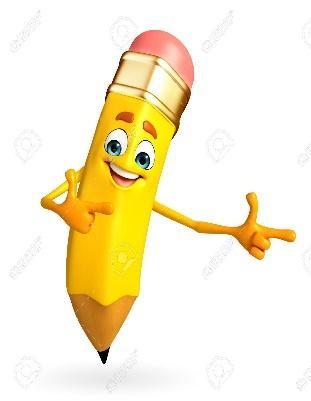 Entonces:Ejecutar es: realizar una acción, en este caso un ejercicioEntendemos por: circuito la repetición de ejercicios físicos de manera cíclica CUIDÉMONOS PARA QUE LLEGUEMOS SANITOS 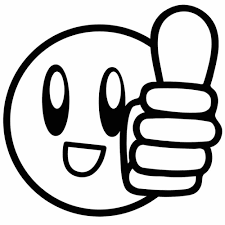 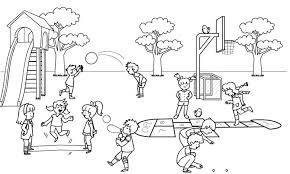 CLASE DE EDUCACIÓN FÍSICA A DISTANCIA1.- Calentamiento general activo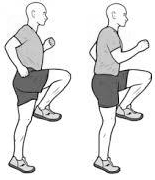 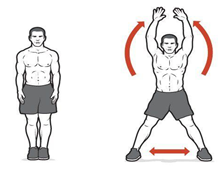                      ⇦Realiza 30” de skipping                      Realiza 30” de saltos tijeras⇨                                                                                                                                             Repite las dos acciones sin parar             ⇦Realiza 30” de skippin                      Realiza 30” de saltos tijeras⇨2.- Movilidad articular, cada ejercicio repetirlo 10 veces (video de la guía 12)3.- Flexibilidad, cada ejercicio mantener 10 segundos (video de la guía 13)4.- Circuito de habilidades motricesMateriales : cinta de papel (masking tape o similar) para marcar el luche, una pelota o peluche o cojín y una cuerda (opcional)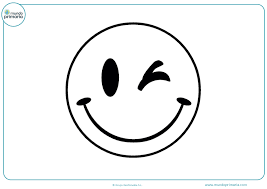 Luego de realizar el circuito 30 segundos y vuelve a realizarlo Desafía a alguien de tu familiaPara reflexionar ¿Crees poder realizar una clase completa de educación física desde tu casa?________________________________________________________________________________________________________________________________________________________________________________________________________________________________________________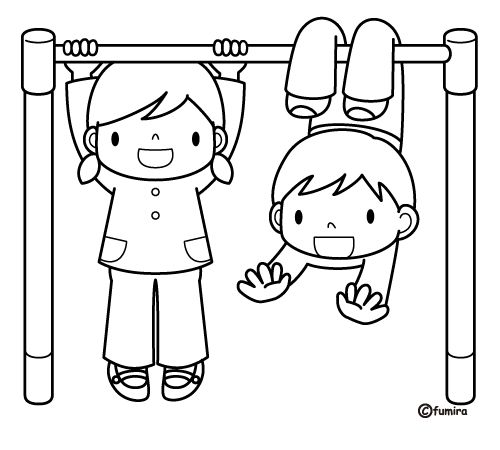 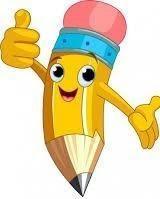 Autoevaluación o Reflexión personal sobre la actividad:                     1.- ¿Qué fue lo más difícil de este trabajo? ¿Por qué?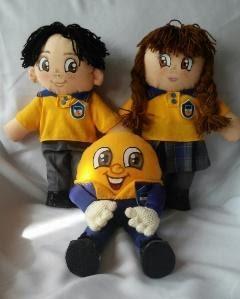 Nombre:Curso: 2°A   Fecha: semana N°16¿QUÉ APRENDEREMOS?¿QUÉ APRENDEREMOS?¿QUÉ APRENDEREMOS?Objetivo (s): OA1:Demostrar habilidades motrices básicas de locomoción, manipulación y estabilidad en una variedad de juegos y actividades físicas.Objetivo (s): OA1:Demostrar habilidades motrices básicas de locomoción, manipulación y estabilidad en una variedad de juegos y actividades físicas.Objetivo (s): OA1:Demostrar habilidades motrices básicas de locomoción, manipulación y estabilidad en una variedad de juegos y actividades físicas.Contenidos: Circuito de habilidadesContenidos: Circuito de habilidadesContenidos: Circuito de habilidadesObjetivo de la semana: Esta semana vas a ejecutar distintos ejercicios físicos para mejorar tus habilidades motricesObjetivo de la semana: Esta semana vas a ejecutar distintos ejercicios físicos para mejorar tus habilidades motricesObjetivo de la semana: Esta semana vas a ejecutar distintos ejercicios físicos para mejorar tus habilidades motricesHabilidad: EjecutarHabilidad: EjecutarHabilidad: EjecutarLos circuitos en las clases de educación física permiten una mejor dinámica realizando un conjunto de ejercicios físicos para mejorar coordinación, velocidad, resistencia y manipulación de algún objeto.La idea es elegir entre cuatro a seis ejercicios con repeticiones durante un tiempo, descansar y volver a repetirlos.Ejercicios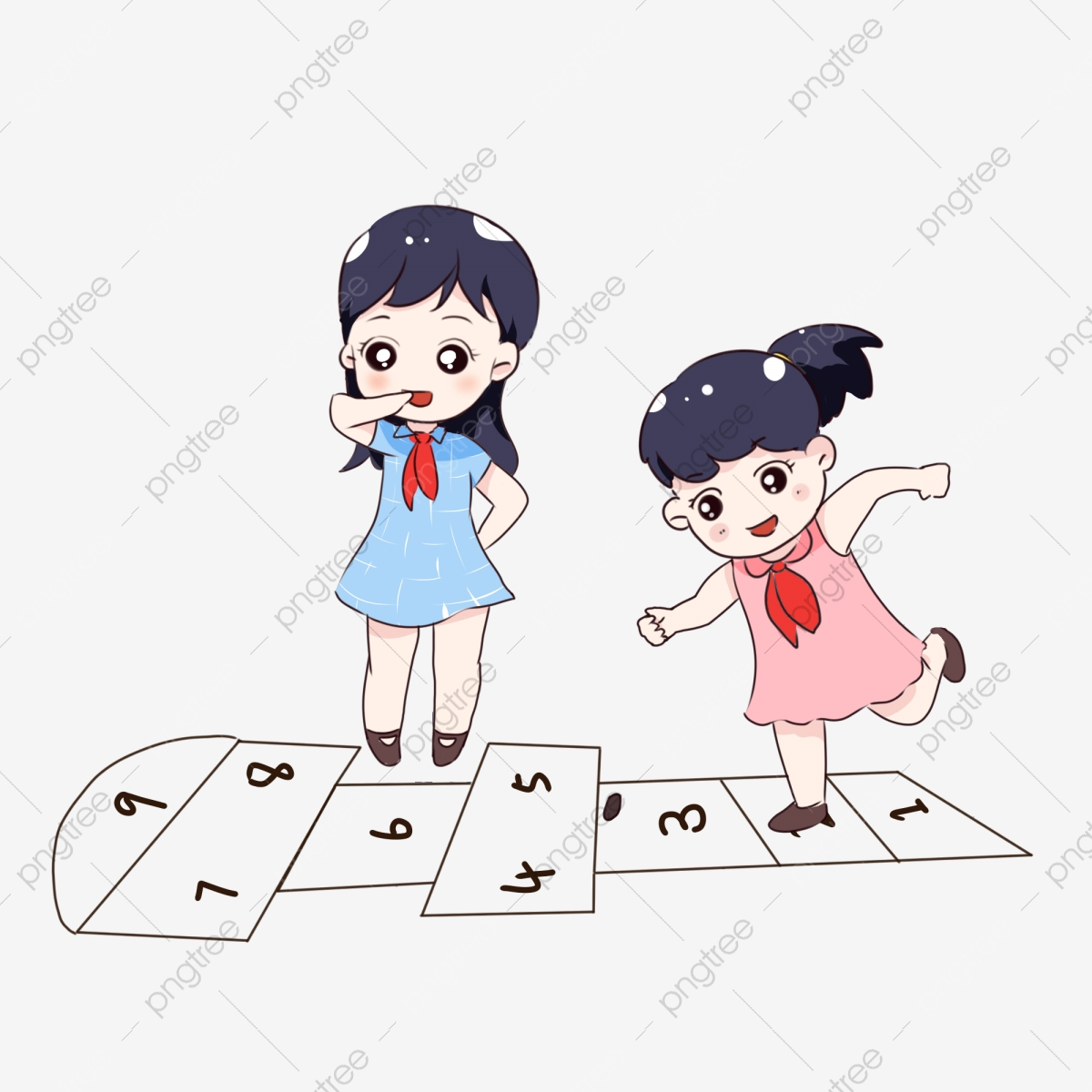 Ejercicio 1: Realizar 4 veces un luche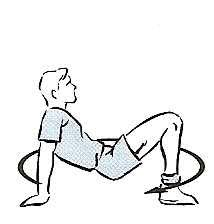 Ejercicio 2:Realizar 4 pasadas de cuadrupedia inversa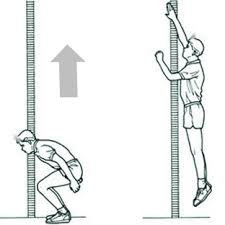 Ejercicio 3: Realizar 5 saltar alcanzar con cada mano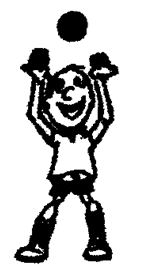 Ejercicio 4:Realizar 10 lanzar y atrapar con aplauso.Lanzar un pelota o peluche o cojín, dar un aplauso y luego lo atrapo otra vez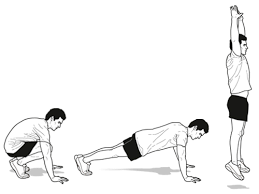 Ejercicio 5:Realizar 4 burpee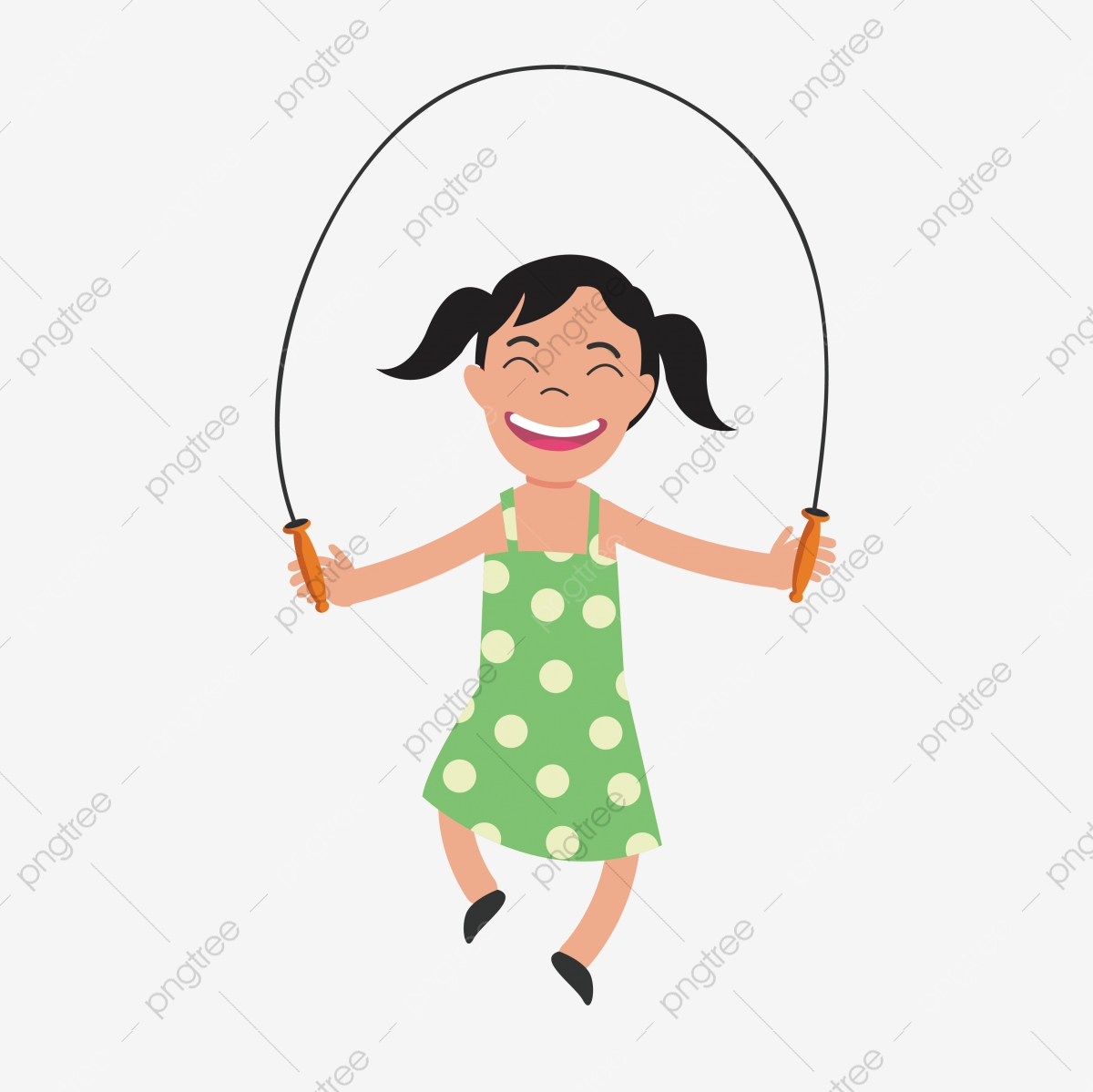 Ejercicio 6: Realizar 10 segundos de rebote